NAME:JEKAMI MOBOLAJI DEBORAH DEPARTMENT: MEDICINE MAT NO: 19/MHS01/218COURSE CODE: CHM102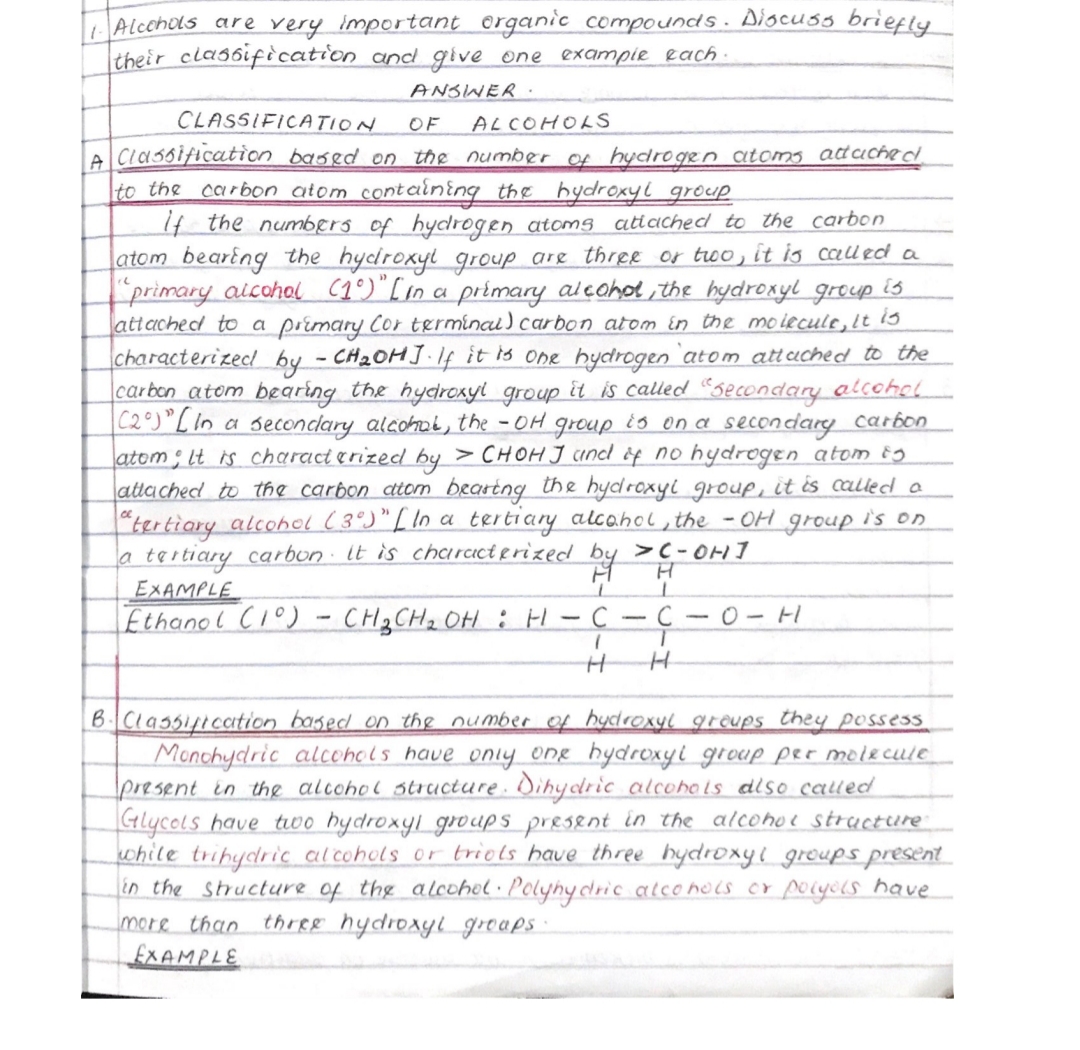 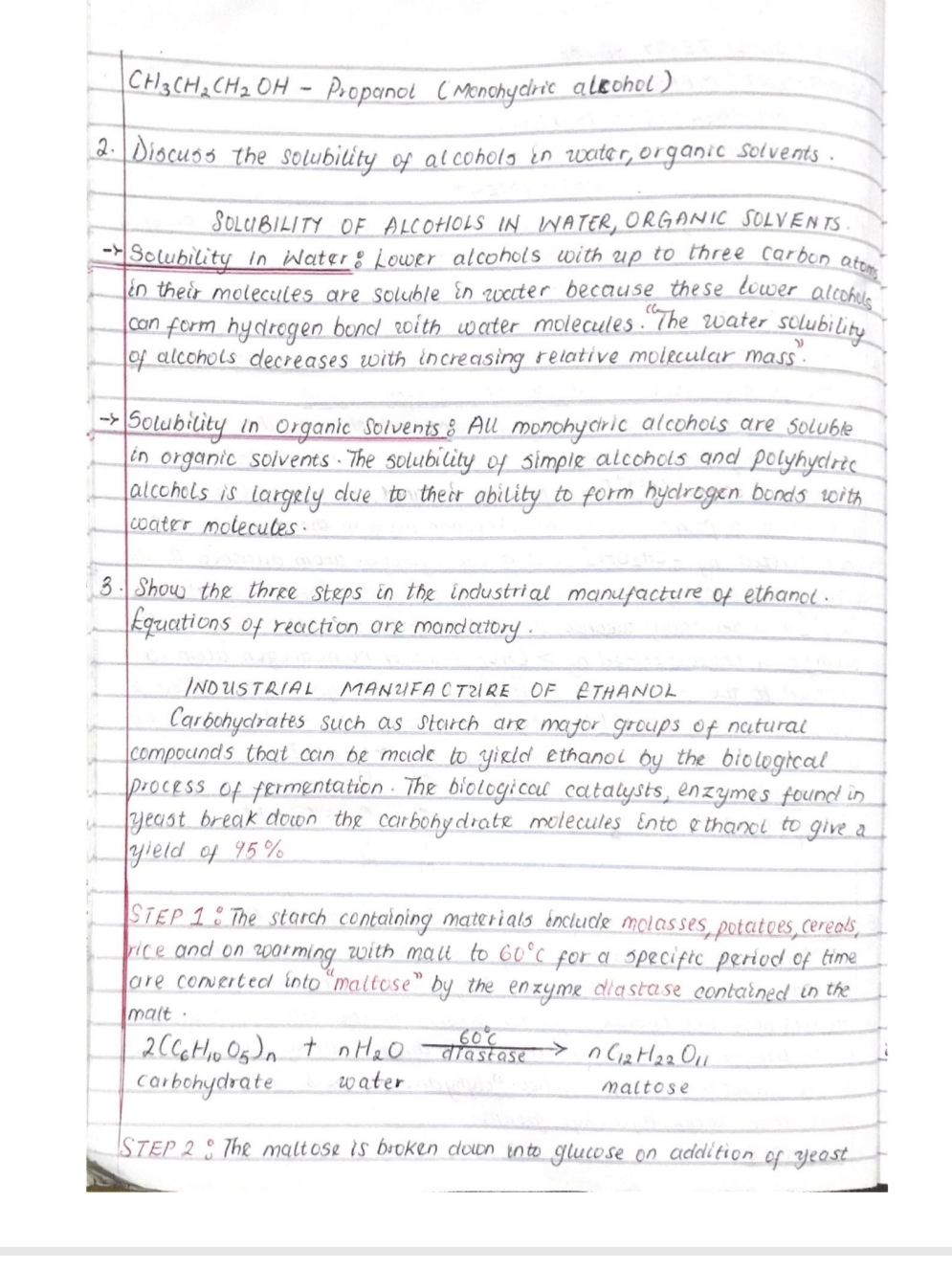 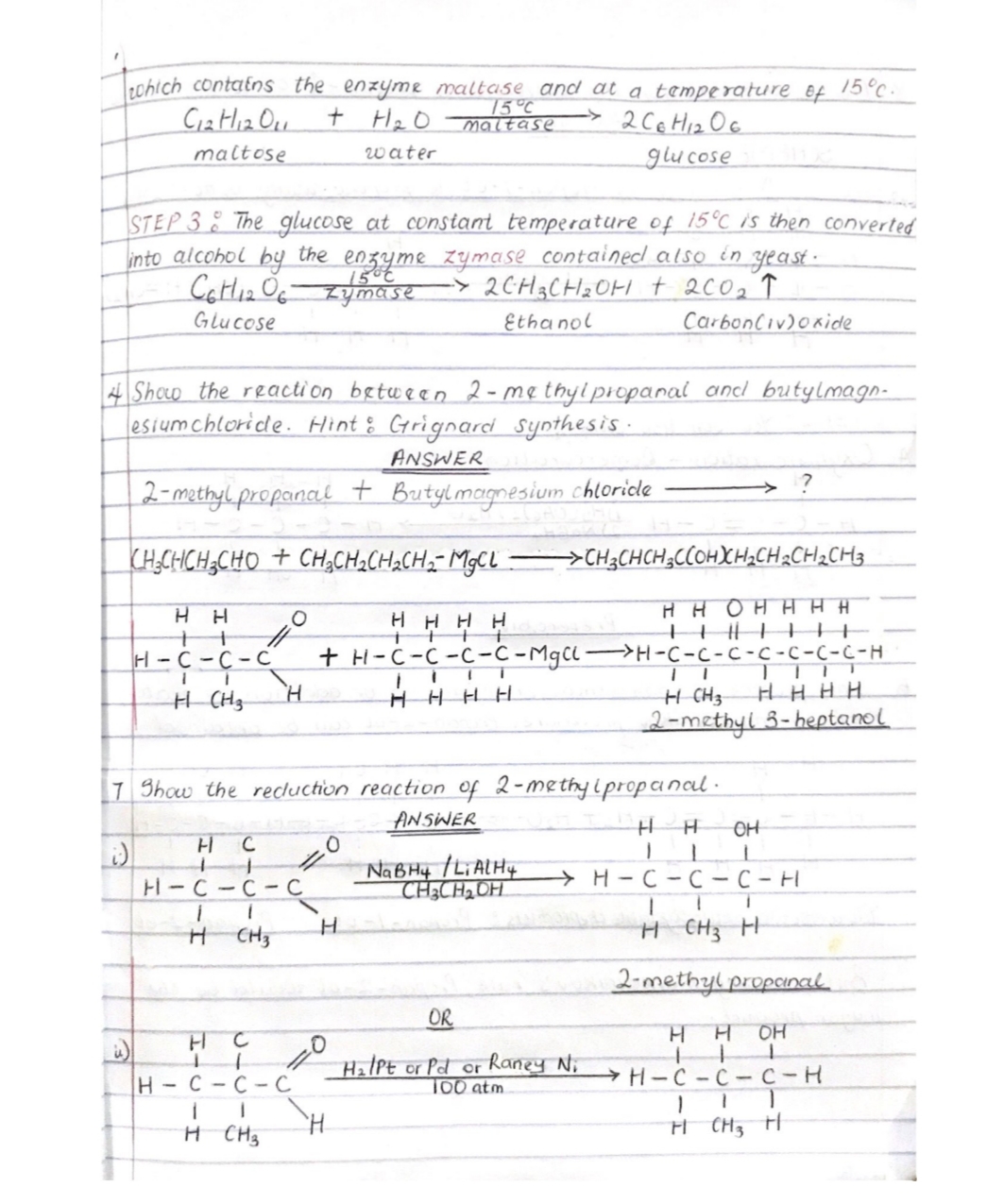 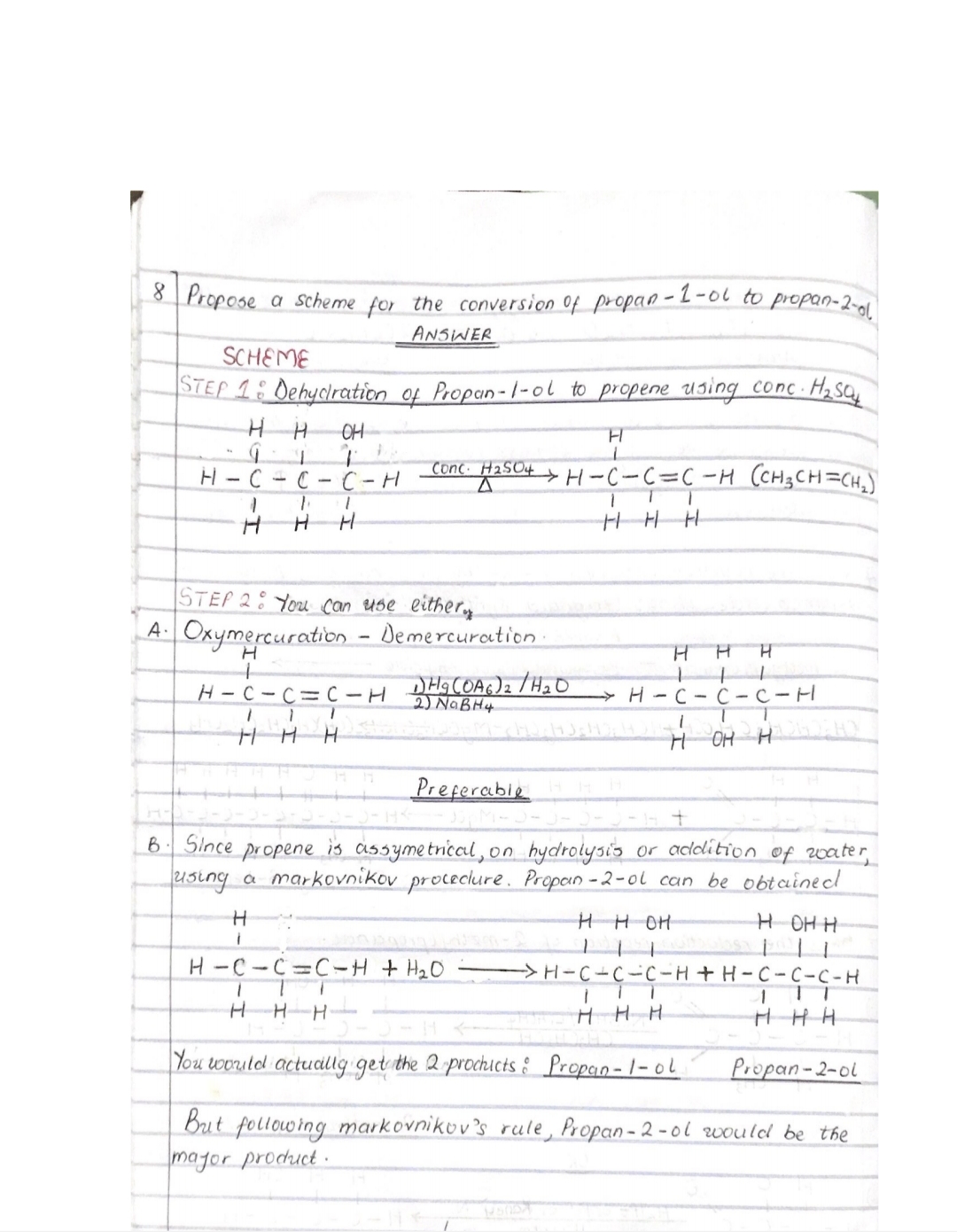 